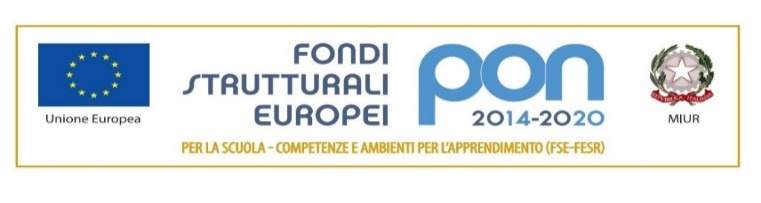 RELAZIONE FINALE COMMISSIONEANNO SCOLASTICO 2019- 2020COMMISSIONE __________________________________________________________EVENTUALE DOCENTE REFERENTE: ________________________________________________________DATE DELLE RIUNIONI E ARGOMENTI TRATTATI_________________________________________________________________________________________________________________________________________VALUTAZIONE DELL’EFFICACIA DEL LAVORO DELLA COMMISSIONE (PUNTI DI FORZA E I PUNTI DI DEBOLEZZA RISCONTRATI) _____________________________________________________________________________________________________________________________________________________________________________________________________________________________SONO STATI PRODOTTI MATERIALI?               SI □            NO □In caso di risposta affermativa, elencare i materiali prodotti:_________________________________________________________________________N. ORE EFFETTIVAMENTE SVOLTE_______________Firma componenti commissione							Ministero dell’IstruzioneUfficio Scolastico Regionale per la Lombardia	
Istituto Comprensivo  Statale via De Gasperi - SevesoMinistero dell’IstruzioneUfficio Scolastico Regionale per la Lombardia	
Istituto Comprensivo  Statale via De Gasperi - Seveso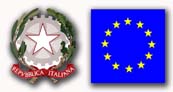 Via De Gasperi, 5 - 20822 Seveso (MB)   Tel. 0362 501 796 - Fax 0362 526 989C.M. MBIC86100Q – C.F. 83010540157
mail segreteria: mbic86100q@istruzione.it,  pec: mbic86100q@pec.istruzione.it
www.icviadegasperi.edu.itVia De Gasperi, 5 - 20822 Seveso (MB)   Tel. 0362 501 796 - Fax 0362 526 989C.M. MBIC86100Q – C.F. 83010540157
mail segreteria: mbic86100q@istruzione.it,  pec: mbic86100q@pec.istruzione.it
www.icviadegasperi.edu.it